LA LETTRE de la FRATERNITE de la PAROLE« La Parole est près de toi ; elle est dans ta bouche et dans ton cœur, pour que tu la mettes en pratique ! Or cette Parole c’est la foi que nous prêchons. » (Dt 30,14 et Rm 10,8)         13 rue Louis Laparra                                          fraterniteparole@gmail.com     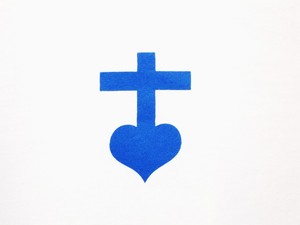       13110 PORT de BOUC                               Tél : 04.42.06.29.79            F R A N C E                                      site : parolefraternite.frN° 97                                                                                                   1er décembre 2019			Chers frères, sœurs, amis de la Fraternité de la Parole,	Nous sommes entrés dans une nouvelle année liturgique et par la même occasion dans ce temps de l’Avent. Nous allons avancer à la suite du Christ en méditant plus particulièrement l’Evangile de saint Matthieu au cours de cette nouvelle année A.	Continuons chaque jour de nous mettre à l’écoute de la Parole de Dieu, non seulement à la messe, quand nous avons la possibilité d’y aller en semaine, mais aussi dans les groupes d’étude et de partage de la Parole de Dieu. Chaque fois que cela est possible, à tel ou tel moment de la journée, ouvrons notre Bible. Avez-vous lu et médité ce passage de la 2ème lettre de saint Paul à Timothée que j’avais cité dans la Lettre de la Fraternité du mois de novembre ? Peut-être pas ? Alors je le remets :	« Mais toi, persévère dans ce que tu as appris et qu’on t’a remis en dépôt, sachant de qui tu le tiens. D’ailleurs, depuis l’enfance tu connais les saintes Écritures ; elles sont capables de te donner la sagesse en vue du salut par la foi chrétienne. Tous les textes de l’Écriture sont inspirés de Dieu et utiles pour enseigner, reprendre, redresser, éduquer saintement. C’est ainsi que l’homme de Dieu est équipé et préparé pour toute œuvre utile. Je te demande au nom de Dieu et du Christ Jésus qui doit venir juger les vivants et les morts — car il va se manifester et il régnera. Je te le demande : proclame la Parole, insiste à temps et à contretemps, cherche des arguments, ordonne et encourage, toujours avec patience et pédagogie. »                                                                                                   (2 Timothée, 3,14 à 4,1)	Efforçons-nous toujours de persévérer  dans ce que nous avons appris. Ce que nous avons appris c’est que le Dieu créateur du monde est un Père est Père rempli d’Amour et qui a envoyé son Fils sur la terre pour nous sauver du péché et nous montrer ce chemin de l’Amour. « « Tu aimeras le Seigneur ton Dieu de tout ton cœur, de toute ton âme, de toute ta force, de toute ton intelligence, et ton prochain comme toi-même. » Jésus lui dit : « Ta réponse est exacte. Fais cela et tu vivras. » » (Lc 10, 27-28) 	C’est grâce à la Parole de Dieu que nous connaissons ce Dieu d’Amour, que nous pouvons vivre cet amour de Dieu et cet amour du prochain. La première Parole de Dieu, c’est la Parole Vivante, le Christ venu dans le monde à Noël, qui a enseigné les hommes, qui est mort sur la croix, qui est ressuscité d’entre les morts, qui est auprès de Dieu son Père.	Les Saintes Ecritures conduisent à nous faire connaître et aimer Jésus-Christ, à écouter et vire ses enseignements qui sont à leurs tours repris par saint Paul. Bon Noël !									            P. Thierry-FrançoisProchaine rencontre de la Fraternité de la Parole A Port de Bouc le dimanche 29 décembre 2019 